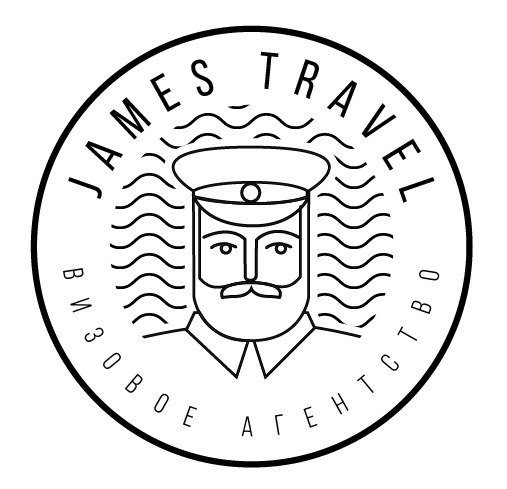 Анкета на визу в КанадуЛичная информацияКонтактная информацияДетали поездкиИнформация об образованииИнформация о работеЯ, _________________________, даю согласие на обработку моих персональных данных ООО «Джеймс-Тревел» _______________Информация о семьеФИОВы когда-либо меняли фамилию/имя?Семейное положение  Не замужем/холост Замужем/женат Замужем/женатСемейное положение  Разведен(-а) Вдова/вдовец Вдова/вдовецСемейное положение  Помолвлен(-а) Гражданский брак Гражданский бракЕсли указали в браке/разведен (-а) укажите данные супруга (бывшего супруга)ФИО Дата свадьбыДата свадьбыЕсли указали в браке/разведен (-а) укажите данные супруга (бывшего супруга)Дата рожденияДата развода (если применимо)Дата развода (если применимо)Меняли ли Вы когда-либо гражданство?Есть ли у Вас другое гражданство? да 	(страна) да 	(страна) нетЕсть ли у Вас другое гражданство?номер паспортаномер паспортаИмеете ли вы другие действительные загранпаспорта? да 	(страна) да 	(страна) нетИмеете ли вы другие действительные загранпаспорта?Номер паспортаНомер паспорта нетЗнаниями, каких языков Вы владеете?Адрес проживания  по пропискеИндексИндексАдрес проживания  по пропискеГородГородАдрес проживания  по пропискеУлицаУлицаАдрес проживания  по пропискеДом, корпус / строение, квартираДом, корпус / строение, квартираСовпадает ли ваш почтовый адрес с фактическим адресом проживания?данетСовпадает ли ваш почтовый адрес с фактическим адресом проживания?даИндексСовпадает ли ваш почтовый адрес с фактическим адресом проживания?даГородСовпадает ли ваш почтовый адрес с фактическим адресом проживания?даУлицаСовпадает ли ваш почтовый адрес с фактическим адресом проживания?даДом/корпус/строение/кв.Домашний телефон с кодом городаМобильный телефонЭлектронная почтаБыли ли Вы ранее в Канаде?Укажите цель поездкиБыло ли Вам когда-нибудь отказано во въезде в Канаду? Укажите причину отказа Дата отказаЦель визита в КанадуЦель визита в КанадуЦель визита в Канаду Туризм Туризм ТуризмЦель визита в КанадуЦель визита в КанадуЦель визита в Канаду Посещение друзей/родственников Посещение друзей/родственников Посещение друзей/родственниковЦель визита в КанадуЦель визита в КанадуЦель визита в Канаду Обучение Обучение ОбучениеЦель визита в КанадуЦель визита в КанадуЦель визита в Канаду другое (укажите) другое (укажите) другое (укажите)11Есть ли у вас родственники, друзья или любые другие лица для контактов в Канаде?ФИО ФИО ФИО ФИО 11Есть ли у вас родственники, друзья или любые другие лица для контактов в Канаде?Дата рожденияДата рожденияОтношенияОтношения11Есть ли у вас родственники, друзья или любые другие лица для контактов в Канаде?В КанадеВ КанадеВ КанадеВ Канаде11Есть ли у вас родственники, друзья или любые другие лица для контактов в Канаде?адресадресадресадрес11Есть ли у вас родственники, друзья или любые другие лица для контактов в Канаде?городгородгородгород11Есть ли у вас родственники, друзья или любые другие лица для контактов в Канаде?штатштатштатштат11штатштатштатштат11индексиндексиндексиндекс11Домашний телефонДомашний телефонДомашний телефонДомашний телефон11Мобильный телефонМобильный телефонМобильный телефонМобильный телефон11Рабочий телефонРабочий телефонРабочий телефонРабочий телефон11Эл. почтаЭл. почтаЭл. почтаЭл. почта11Статус гражданин Канады постоянный резидент временный резидент гражданин Канады постоянный резидент временный резидент гражданин Канады постоянный резидент временный резидент2Есть ли у вас родственники, друзья или любые другие лица для контактов в Канаде?Есть ли у вас родственники, друзья или любые другие лица для контактов в Канаде?ФИО ФИО ФИО ФИО 2Есть ли у вас родственники, друзья или любые другие лица для контактов в Канаде?Есть ли у вас родственники, друзья или любые другие лица для контактов в Канаде?Дата рожденияДата рожденияОтношенияОтношения2Есть ли у вас родственники, друзья или любые другие лица для контактов в Канаде?Есть ли у вас родственники, друзья или любые другие лица для контактов в Канаде?В КанадеВ КанадеВ КанадеВ Канаде2Есть ли у вас родственники, друзья или любые другие лица для контактов в Канаде?Есть ли у вас родственники, друзья или любые другие лица для контактов в Канаде?адресадресадресадрес2Есть ли у вас родственники, друзья или любые другие лица для контактов в Канаде?Есть ли у вас родственники, друзья или любые другие лица для контактов в Канаде?городгородгородгород2Есть ли у вас родственники, друзья или любые другие лица для контактов в Канаде?Есть ли у вас родственники, друзья или любые другие лица для контактов в Канаде?ШтатШтатШтатШтат2Есть ли у вас родственники, друзья или любые другие лица для контактов в Канаде?Есть ли у вас родственники, друзья или любые другие лица для контактов в Канаде?индексиндексиндексиндекс2Есть ли у вас родственники, друзья или любые другие лица для контактов в Канаде?Есть ли у вас родственники, друзья или любые другие лица для контактов в Канаде?Домашний телефонДомашний телефонДомашний телефонДомашний телефон2Есть ли у вас родственники, друзья или любые другие лица для контактов в Канаде?Есть ли у вас родственники, друзья или любые другие лица для контактов в Канаде?Мобильный телефонМобильный телефонМобильный телефонМобильный телефон2Есть ли у вас родственники, друзья или любые другие лица для контактов в Канаде?Есть ли у вас родственники, друзья или любые другие лица для контактов в Канаде?Рабочий телефонРабочий телефонРабочий телефонРабочий телефон2Есть ли у вас родственники, друзья или любые другие лица для контактов в Канаде?Есть ли у вас родственники, друзья или любые другие лица для контактов в Канаде?Эл. почтаЭл. почтаЭл. почтаЭл. почта2Есть ли у вас родственники, друзья или любые другие лица для контактов в Канаде?Есть ли у вас родственники, друзья или любые другие лица для контактов в Канаде?СтатусСтатус гражданин Канады постоянный резидент временный резидент гражданин Канады постоянный резидент временный резидент1Есть ли у Вас законченное среднее/высшее образование?(включая ВУЗ, колледж и др.)□ да (указать ниже)□ нет1Учебное заведение□ нет1Факультет/специальность□ нет1Дата начала образования    ___/___/____□ нет1Дата окончания образования ___/___/____□ нет1Адрес учебного заведения□ нет1телефон□ нет2Есть ли у Вас законченное среднее/высшее образование?(включая ВУЗ, колледж и др.)□ да (указать ниже)□ нет2Учебное заведение□ нет2Факультет/специальность□ нет2Дата начала образования    ___/___/____□ нет2Дата окончания образования ___/___/____□ нет2Адрес учебного заведения□ нет2телефон□ нет1(текущая занятость)Название организацииВаша деятельность в организации (должностные обязанности)Ваша деятельность в организации (должностные обязанности)1(текущая занятость)Название организацииНачало трудового периодаОкончание трудового периодаОкончание трудового периода1(текущая занятость)Название организацииАдрес организацииАдрес организацииАдрес организации2 (предыдущее место работы)Название организацииВаша деятельность в организации(должностные обязанности)Ваша деятельность в организации(должностные обязанности)Ваша деятельность в организации(должностные обязанности)2 (предыдущее место работы)Название организацииНачало трудового периодаНачало трудового периодаОкончание трудового периода2 (предыдущее место работы)Название организацииАдрес организацииАдрес организацииАдрес организацииОткуда Вы о нас узнали?□ Google□ Друзья/коллеги□ Другоe□ Yandex□ Вконтакте□ Постоянный клиент Фамилия Имя Отчество (мать)

(если нет в живых, укажите дату и место смерти)страна рождениястрана рождениядата рождениядата рожденияФамилия Имя Отчество (мать)

(если нет в живых, укажите дату и место смерти)адрес проживанияадрес проживаниядата рождениядата рожденияФамилия Имя Отчество (мать)

(если нет в живых, укажите дату и место смерти)информация о занятостиОрганизациясемейное положениесемейное положениеФамилия Имя Отчество (мать)

(если нет в живых, укажите дату и место смерти)информация о занятостиДолжностьсемейное положениесемейное положениеФамилия Имя Отчество (мать)

(если нет в живых, укажите дату и место смерти)информация о занятостиАдрессемейное положениесемейное положениеФамилия Имя Отчество (отец)

(если нет в живых, укажите дату и место смерти)страна рождениястрана рождениядата рождениядата рожденияФамилия Имя Отчество (отец)

(если нет в живых, укажите дату и место смерти)адрес проживанияадрес проживаниядата рождениядата рожденияФамилия Имя Отчество (отец)

(если нет в живых, укажите дату и место смерти)информация о занятостисемейное положениесемейное положениеФамилия Имя Отчество (отец)

(если нет в живых, укажите дату и место смерти)информация о занятостисемейное положениеФамилия Имя Отчество (отец)

(если нет в живых, укажите дату и место смерти)информация о занятостисемейное положениеФамилия Имя Отчество (супруг(-а)

(если нет в живых, укажите дату и место смерти)страна рождениястрана рождениядата рожденияФамилия Имя Отчество (супруг(-а)

(если нет в живых, укажите дату и место смерти)адрес проживанияадрес проживаниядата рожденияФамилия Имя Отчество (супруг(-а)

(если нет в живых, укажите дату и место смерти)информация о занятостиОрганизациясемейное положениеФамилия Имя Отчество (супруг(-а)

(если нет в живых, укажите дату и место смерти)информация о занятостиДолжностьсемейное положениеФамилия Имя Отчество (супруг(-а)

(если нет в живых, укажите дату и место смерти)информация о занятостиАдрессемейное положение